 Old Buckenham High School | Year 11 – The Year Ahead | 11th October 2018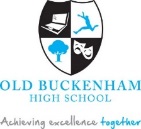 COMPUTER SCIENCE
Before revising, students should complete personal learning checklists for their subjects. These ask students to RAG rate both the topics/ content of their exams and also the skills they are required to use. Doing this will help them to identify priorities and make effective use of their revision time. 
Personal Learning Checklist for the mock exam: Combination of Paper 1 and Paper 2 topicsTOP REVISION TIPS FOR COMPUTER SCIENCEThere is a lot of theory content to cover. Make sure you refer to your PLC in your OneNote book to check that you have covered all the topics. You can find the GCSE specification online at: https://qualifications.pearson.com/en/qualifications/edexcel-gcses/computer-science-2016.htmlRemember, the examiner will be assessing technical knowledge, how this relates to the question and how well you can communicate it. You must include relevant technical terms to gain marks.Examples of how to approach the essay style questions can be found at: www.bbc.co.uk/bitesize/guides/zk448mn/revision/2

Revision Strategies:Resources to help you revise:Past paper walk-throughs: Paper 1: https://www.youtube.com/watch?v=CQAvLVD1MAsPaper 2: https://www.youtube.com/watch?v=A0foVacuyrY
BBC Bitesize: 	
https://www.bbc.co.uk/bitesize/examspecs/zdqy7nb (links to all Edexcel related topics)
Craig and Dave Student videos: https://student.craigndave.org/Mock Exam DurationMarks available% of GCSETopics/ content EdexcelPrincipals of computer science 1 hour 40 minutes8050%AlgorithmsBinary and data representation Encryption Components of computer systemsEmerging trends in computing technologiesEdexcel Application of Computational Thinking2 hours8050%Program code and constructs, data types, structures, input/output, operators and subprograms. The internet and the worldwide webTopic (what I need to know)RAGAlgorithmsBinary: conversion to denary and denary to 8-bit binaryHexadecimal: conversion to binary and denaryASCII codeThe Central Processing UnitMemory: RAM and ROM, CacheNetwork topologies: types, LANS and WANS, network models, wired and wireless connectivityProtocols and TCP/IP stackNetwork security: authentication and validation, access control, cyber-securityThe Internet: definitions/packet switching The WWW:  HTML, DNS, IPV4/6Programming Techniques RAGData Types: different data types and their use, arithmetic operators, logical operatorsVariables and ConstantsDeclaring data type and coercion Selection: IF, ELSE, ELIFFile handing: reading and writing to filesCount and condition-controlled loops (iteration)An algorithm-a-day! https://revisecomputerscience.com/algorithm-a-day/  Six Questions a day!
https://revisecomputerscience.com/6-a-day/Flash cards – review existing flash cards or create your own https://quizlet.com/gb/248771693/computer-science-flash-cards/